Escuela de Educación Básica Particular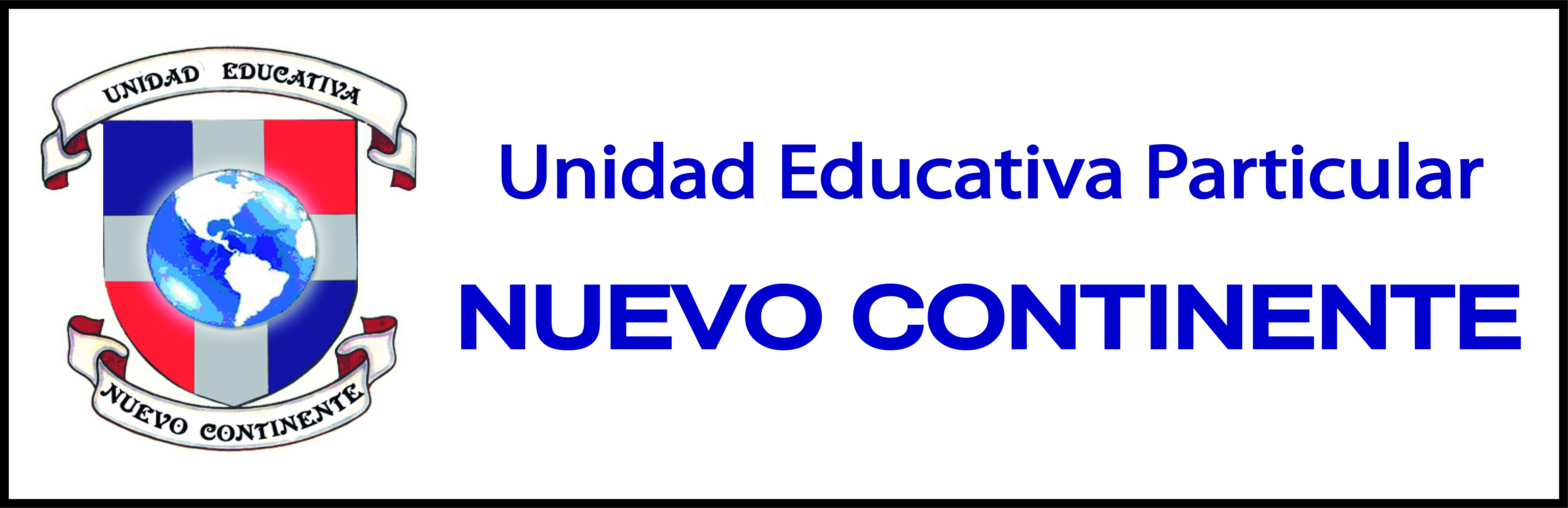 “NUEVO CONTINENTE”                                                               LISTA DE ÚTILES ESCOLARES              INICIAL 2 ¨A  (3 AÑOS)                                                                                AÑO   LECTIVO 2020 -  2021TEXTOS: Santillana   Alto rendimiento Kids                                                                                                                                                    Santillana   Kit Grumdrops drops 1 (SB + ACT + CD + RESO + MY FIRST LETTERS AND SOUNDS A(Ingles) 	 Santillana   Computación Inicial 3 años        PLAN LECTOR:	                                     Obra literaria: Josefa y los tamaños (serie verde) Autor José Luis Mejía 	Obra literaria: ¿Quién eres tu hoy?  (serie verde) Autor María Luisa Bedoya                                                    UTILES:10         Protectores de hojas tamaño A41           Folder fino estudiantil color ANARANJADO tamaño A4			                      6	Carpetas plásticas color ANARANJADO y portada transparente 1	Juego de legos     		100	Hojas parvularias de cuadros tamaño A4100	Hojas parvularias de 2 líneas tamaño A4100	Hojas papel bond tamaño A41           Resma de papel bond de 75 mg.  A4 Xerox 50	Palillos de helados de diferentes colores	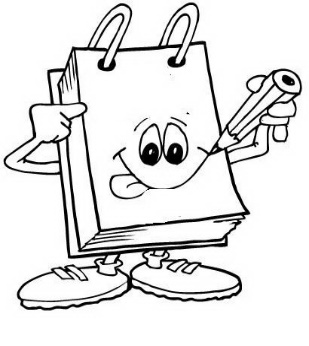 1	Caja de Crayones grandes triangulares2	Frascos de goma mediana2	Cajas de plastilina grandes1	Caja de tempera 1           Caja de escarcha de 6 colores	1	Caja de 12 marcadores punta fina.1           Caja de lápices de colores grande triangulares 1	Pincel grueso #12 1           Tijera punta redonda.2	Fundas de papel brillante A43	Pliegos de papel crepé (1 llano y 2 con diseño)3           Pliegos de papel cometa.3	Pliegos de papel celofán  2           Pliegos de fomix (una llana y una con diseño)1           Paquete de pinzas de plástico+ 6  chenillas.2	Pliegos de cartulina corrugada (1 con diseño y 1 llanas)2	Pliegos de papel bond.1           Paquete de cartulina A 3 10	Cartulinas en formato A4 (5 Bristol y 5 esmaltada)10	Cartulinas iris formato A4 (varios colores)2	Lápices parvularios, 1 sacapuntas doble (metálico) 1 Borrador blanco5          	Marcadores, 2 permanentes, 3 para pizarra 1	Madeja de lana, -2 Pares de ojitos móviles.6	Barras de silicón transparentes y fina 50         Cucharas plásticas1           Funda de motitas de lana 10	Formatos de fomix A4 (5 llanos y 5 con escarchada)* Forrar los textos con papel cóntac color ANARANJADO y forros transparentes.* Útiles, mochilas, loncheras, mandiles y toallas de mano traerlos con el nombre del niño(a).ASEO:1 jabón líquido,1 paquete pañitos húmedos de 100 1 Colonia mediana.  NOTA: Se receptará las listas completas desde el 25 marzo al 25 de abril de 10:00 a 14:00.Escuela de Educación Básica Particular“NUEVO CONTINENTE”                                                                          LISTA DE ÚTILES ESCOLARES              INICIAL 2 ¨A ,B, C¨ (4 AÑOS)                                                                              AÑO   LECTIVO 2020 -  2021TEXTOS:Santillana Alto rendimiento kids 4 años                                                                                                                                      Santillana Kit Grumdrops drops 2 (SB + ACT + CD + RESO + MY FIRST LETTERS AND SOUNDS B(Ingles)        Santillana   Computación Inicial 4 años            PLAN LECTOR:	                                     Obra literaria: Mariana y el albiqueño  (serie verde)	Autor Yaneth Lantigua		                                                                  Obra literaria:  Verde Manzana 	 (serie verde)	Autor Ricardo Williams                                                                                                CUADERNOS:				1       Cuaderno parvulario cosido de 2 líneas para Comprensión y expresión del lenguaje. 1       Cuaderno parvulario cosido de cuadros para Relaciones lógicas matemáticas.5       Carpetas plásticas color AMARILLO con portada transparente.1        Carpeta plástica color AMARILLO con portada transparente A31        Folder fino color AMARILLO estudiantil tamaño oficio UTILES:10        Protectores de hojas tamaño A410        Cartulinas iris formato A4 (varios colores)10        Cartulinas formato A4 (5 Bristol y 5 Esmaltadas)2          Fundas de papel brillante grande		100      Hojas parvularias de cuadros tamaño A4.100      Hojas parvularias de 2 líneas tamaño A4.100      Hojas papel bond tamaño A4. 1          Resma de papel bond de 75 mg.  A4 XEROX4          Pliegos de cartulina corrugada (2con diseño y 2 llanas)5          Pliegos de papel crepé (3 llanos y 2 con diseño)                                                4          Pliegos de papel (2 bond,1 de línea y 1 de cuadro)2          Pliegos de fomix (una llana y una con diseño)6          Barras de silicón (transparentes).1          Pincel N° 10.1          Marcador punta fina (azul- negro)2          Lápices parvularios, 1 Borrador blanco, 1 Sacapuntas doble metálico.1          Caja de escarcha de 6 colores 1          Caja de lápices de colores triangulares 1          Caja de 12 marcadores punta fina.1          Caja de tempera de 6 colores1          Caja de Crayones grande de 12 colores triangulares2          Cajas de plastilina grande de 12 colores4          Marcadores (2 permanente y 2 de pizarra)1          Madeja de lana, 2 Pares de ojitos móviles.2          Frascos de goma mediana1          Tijera punta redonda. 50        Palillos de helados de diferentes colores.1          Docena de pinzas de madera, 6 chenillas.1          Juego de jenga grandeMATERIALES DE ASEO:1       Frasco de colonia mediana1       Jabón   liquido1       Paquetes de pañitos húmedos de 100 50     Platos plásticos NOTA: Los útiles escolares deberán venir bien forrados con papel cóntac de color AMARILLO y los cuadernos con su respectiva caratula.NOTA: Se receptará listas completas desde el  25 marzo al 25 de abril de 10:00 a  14:00.Escuela de Educación Básica Particular“NUEVO CONTINENTE”LISTA DE UTILES ESCOLARESPRIMERO “A,B,C”AÑO LECTIVO 2020 – 2021                                                                                                         TEXTOS:        Santillana   Alto Rendimiento kids 1 EGB                      			                         Santillana   Kit Grumdrop N° 3 (SB+Cd+Reso)+My First Letters C        Santillana   Computación Inicial 5 años                Santillana   Habilmente Preescolar 	Plan Lector Obra literaria:   La mano de Malena (serie verde)	Autor Julia Rendón		                                                                           Obra literaria:  Ángel de mi Guarda (serie verde)	Autor Ricardo Williams                                  CUADERNOS:100       Hojas parvularias de cuadros tamaño A 4100       Hojas parvularias de 2 líneas tamaño A 4.100	Hojas papel bond A4 sin margen.10         Protectores.1           Folder fino estudiantil color  Rojo tamaño A4	6           Carpetas plásticas color Rojo con portada transparente.1           Funda de  flores de construcción 1	Resma de papel bond de 75 mg. A4. XEROX1 	Cuaderno Parvulario de 2 líneas de 100 hojas para expresión oral y escrita.1	Cuaderno Parvulario de cuadros de 100 hojas para relaciones lógico matemático.2	Frascos de goma mediano2	Cajas de plastilina 1 	Caja de 12 marcadores punta fina.1	Caja de lápices de colores grandes triangulares1	Caja de crayones grande triangulares.1	Tijera punta redonda 5	Pliegos de papel crepe (3 llanos y 2 con diseño.)1	Caja de tempera 6 colores1           Caja de escarcha 6 colores2	Pliegos de papel bond.2           Pliegos de cartulina corrugada (1 llana y1 con diseño) 10	Formatos de cartulina Iris A4 (varios colores) 10	Formatos de cartulina A4 (5 brístol y 5 esmaltada)10	Formatos de fomix A4 (5 llana y 5 escarchadas)2           Pliegos de fomix (una llana y una con diseño)2	Fundas de papel brillante.2           Pliegos de papel cometa.2	Lápices parvulario,1 Borrador Blanco,1 Sacapunta metálico doble uso1           Docena de  Chenillas5	Marcadores ( 2 permanentes  y 3 de pizarra )2	Marcadores punta fina azul.1           Madeja de lana,2 pares de ojitos movibles6           Barras de silicón transparentes.50 	Vasos plásticos .ASEO:1 	Jabón líquido.1	Colonia mediana1	Paquete de pañitos húmedos de 100 unidades.Nota: Los útiles escolares deberán venir bien forrados con papel cóntac de ROJO, y los cuadernos con su respectiva carátula y cada alumno deberá venir diariamente con su mandil. Se receptará listas completas, entrega del 25de marzo al 25 de abril de 10:00 a 14:00.